Schenkeli nach Grossmutters Art Quellen: 		Landolt, M., Mühlemeier, H., Stambach, B. & Eberhard, L. (1951), Kochlehrmittel für die hauswirtschaftliche Fortbildungsschule des Kanton Zürichs (5. Auflage). Zürich: Fachzeitschriftenverlag & Buchdruckerei AG. 	Nigg, H. (08.10.2020). Persönliches Interview. ergibt etwa 40 kleine Stücke TEIG 	50 g 	weiche Butter 	in eine Schüssel geben 
			rühren, bis sich Spitzchen bilden 	120 g 	Zucker 	beifügen und rühren
1 Prise 	Salz 	2 	Eier 	Ein Ei nach dem andern daruntermischen. weiterrühren, bis die Masse heller ist		½  	Zitrone (Bio)  	Schale dazureiben 	250 g 	Dinkelmehl 	dazusieben, rasch zusammenfügen, nicht kneten 
zugedeckt an der Kälte etwa 1 Stunde ruhen lassen 	Tipp:	1 TL Backpulver nach dem Mehl beigeben 		Zusammengefügter Teig in Frischhaltefolie einpacken und 20 Minuten tiefkühlen 	FORMEN 	wenig Mehl 	auf wenig Mehl fingerdicke Rollen formen 
schräg in ca. 3 – 4 cm lange Schenkeli schneiden 
mit einem Messer längs ca. 1 mm tief einschneidenFRITTIEREN 	Kokosnussfett oder Öl zum Frittieren 		Brattopf ⅓ bis max. ½ Höhe füllen, auf ca. 165°C - 170°C erhitzen
	Schenkeli portionenweise hineingeben
gelegentlich wenden und goldbraun backen 
	mit Drahtkelle herausnehmen, auf Küchenpapier legen und abtropfen, evtl. auf einem Gitter auskühlen 	evtl. Puderzucker 	nach Belieben darübersieben 	Tipp: 		Mit einem Thermometer messen, ob das Öl die gewünschte Hitze hat. Wenn keiner vorhanden ist, kann ein Holzspiesschen ins Öl getunkt oder etwas Teig in die Pfanne gegeben werden. Bilden sich daran Bläschen, so ist das Öl/ Fett genügend heiss. 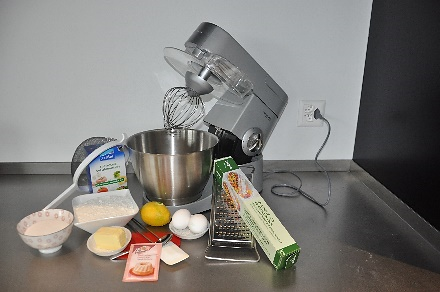 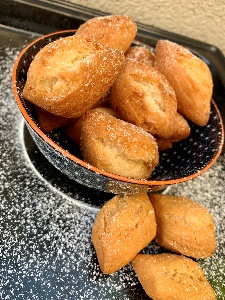 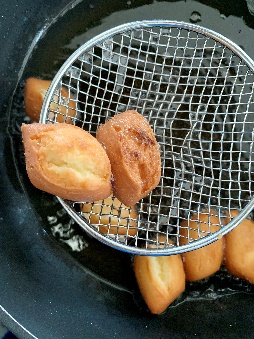 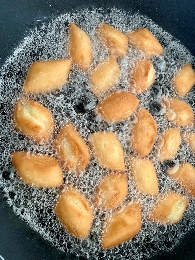 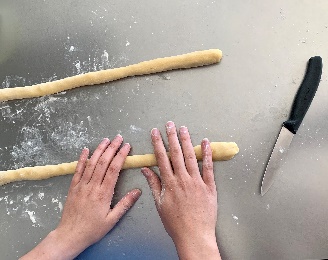 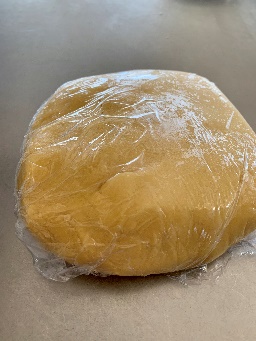 